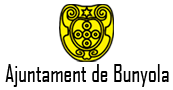 ESCOLA D’ESTIU BUNYOLA 2021 Reunió amb les famílies 16/06/2021L’empresa que aquest any coordinará l’Escola d’Estiu serà DIC DRACL’Escola d’Estiu es farà entre el 23 de juny i el 9 de setembrel’Escola d’Estiu es farà entre el Poliesportiu i l’escola Mestre ColomEls horaris de l’escola d’estiu serán els següents:Els infants que estiguin apuntats a MATINERA faran l’entrada entre les 7.30 i les 9h al HALL DEL POLIESPORTIUL’entrada a les 9h es farà també al HALL DEL POLIESPORTIULa sortida a les 14h es farà al PATI DE L’ESCOLA MESTRE COLOMLa sortida dels infants que quedin a menjador a les 15h es farà al PATI DE L’ESCOLA MESTRE COLOMLa recollida dels infants que facin HORABAIXA es farà entre les 15 i les 17h al PATI DE L’ESCOLA MESTRE COLOMEL PRIMER DIA QUE ELS INFANTS VAGIN A L’ESCOLA D’ESTIU HAN DE DUR SIGNATS ELS DOS CONSENTIMENTS COVID (Ajuntament i DicDrac). És molt important i imprescindible per poder fer l’escola d’estiu lliurar aquesta documentació emplenada i signada.L’Ajuntament posarà a disposició de l’empresa que realitzi l’Escola d’Estiu les instal·lacions municipals per al desenvolupament de les activitats: escola, pista multiusos, camp de fútbol, piscina i qualsevol altra que sigui pertinent per fer alguna activitat.S’exigirà a l’empresa que realitzi l’Escola d’Estiu que els monitors siguin persones qualificades i amb experiència en el sector del temps lliure infantil i juvenil, i que el projecte contempli activitats variades incloent esports, manualitats, tallers, música, ball, expressió corporal, jocs populars, jocs d’aigua, racons, etc…QUÈ HAN DE DUR ELS INFANTS A L’ESCOLA D’ESTIU?Tots els dies: gorra, berenar de mitjan dematí, aigua, protecció solar, roba còmoda i calçat esportiuPer als jocs d’aigua: banyador, tovallola, xancles o sabates d’aigua i una mudaCOM APUNTAR-SE A L’ESCOLA D’ESTIU?Si vols venir a gaudir amb els teus amics i altres companys de l’Escola d’Estiu de Bunyola has d’anar a l’Ajuntament o entrar a la web i emplenar el full d’inscripció (un per cada infant), especificant les teves dades personals, un número de compte bancari i el periode en el qual vols participar.LES INSCRIPCIONS DELS INFANTS LES PODEU LLIURAR A L’AJUNTAMENT O ENVIAR AL CORREU sllop@ajbunyola.netLes inscripcions es mantendran obertes durant tota l’escola d’estiu, però la participació dependrà de les places disponibles. Una vegada rebuda la inscripció s’informarà la familia si hi ha plaça per les dades que ho sol·liciten. No podrán accedir a l’escola d’estiu si no tenen plaça reservada i autoritzada.És molt important que qualsevol canvi s’informi amb 1 setmana d’antelació per poder fer les modificacions necessàries. Els canvis s’han d’informar als correus  sllop@ajbunyola.net i  informacion@dicdrac.net És important que al full d’inscripció empleneu totes les dades que us demanam, sobretot correu electrònic i telèfon de contacte per poder mantenir-vos informats de les activitats que se faran amb els vostres infants o sortides que se puguin realitzar.L’Ajuntament cobrarà a final de mes la tarifa corresponent a les famílies.Infants!, vosaltres només us heu de preocupar de gaudir al màxim d’aquest estiu!!!BON ESTIU I A GAUDIR ¡!